ИНФОРМАЦИОННЫЙ БЮЛЛЕТЕНЬ № 15(258)АДМИНИСТРАЦИИЕЙСКОУКРЕПЛЕНСКОГОСЕЛЬСКОГО ПОСЕЛЕНИЯЩЕРБИНОВСКОГО РАЙОНАсело Ейское Укрепление25.09.2019СОДЕРЖАНИЕО внесении изменений в постановление администрации Ейскоукрепленского сельского поселения Щербиновского района от 31 октября 2017 года № 95 «Об утверждении муниципальной программы Ейскоукрепленского сельского поселения Щербиновского района «Формирование современной городской среды» на 2018 – 2024 годы»В соответствии с Федеральным законом от 6 октября 2003 года № 131-ФЗ «Об общих принципах организации местного самоуправления в Российской Федерации», постановлениями Правительства Российской Федерации                             от 10 февраля 2017 года № 169 «Об утверждении Правил предоставления и распределения субсидий из федерального бюджета бюджетам субъектов Российской Федерации на поддержку государственных программ субъектов Российской Федерации и муниципальных программ формирования современной городской среды», от 30 декабря 2017 года № 1710 «Об утверждении государственной программы Российской Федерации «Обеспечение доступным и комфортным жильем и коммунальными услугами граждан Российской Федерации», Уставом Ейскоукрепленского сельского поселения Щербиновского района, п о с т а н о в л я ю: 1. Внести в постановление администрации Ейскоукрепленского сельского поселения Щербиновского района от 31 октября 2017 года № 95 «Об утверждении муниципальной программы Ейскоукрепленского сельского поселения Щербиновского района «Формирование современной городской среды» на 2018 – 2024 годы» следующее изменение:1) приложение к постановлению изложить в новой редакции, согласно приложению.2. Разместить настоящее постановление на официальном сайте администрации Ейскоукрепленского сельского поселения Щербиновского района.3. Официально опубликовать настоящее постановление в периодическом печатном издании «Информационный бюллетень администрации Ейскоукрепленского сельского поселения Щербиновского района».4. Контроль за выполнением настоящего постановления оставляю за собой.5. Постановление вступает в силу на следующий день после его официального опубликования.ГлаваЕйскоукрепленского сельского поселенияЩербиновского района                                                                          А.А. КолосовПРИЛОЖЕНИЕк постановлению администрации Ейскоукрепленского сельского поселения Щербиновского районаот 05.09.2019 № 56«ПРИЛОЖЕНИЕУТВЕРЖДЕНАпостановлением администрации Ейскоукрепленского сельского поселения Щербиновского районаот 31.10.2017 № 95ПАСПОРТмуниципальной программы Ейскоукрепленского сельского поселения Щербиновского района«Формирование современной городской среды» на 2018 – 2024 годы Характеристика текущего состояния и прогноз развития внешнего благоустройства Ейскоукрепленскогосельского поселения Щербиновского района1.1. Характеристика благоустройства дворовых территорий.Площадь Ейскоукрепленского сельского поселения Щербиновского района 92 800 000  квадратных метров. Благоустройство общественных территорий на сегодняшний день в целом по Ейскоукрепленскому сельскому поселению Щербиновского района полностью или частично не отвечает нормативным требованиям.Недостаточно производились работы в местах общего пользования по уходу за зелеными насаждениями, удалению старых и больных деревьев, не осуществлялась посадка деревьев и кустарников. Зеленые насаждения на общественных территориях представлены, в основном, зрелыми или перестойными деревьями, не устроены цветники, отсутствуют газоны.В общественных территориях отсутствует освещение этих территорий, необходимый набор малых форм и обустроенных площадок для отдыха.Надлежащее состояние общественных территорий является важным фактором при формировании благоприятной экологической и эстетической городской среды.Проблемы восстановления и ремонта общественных территорий, озеленения, освещения, на сегодняшний день весьма актуальны и не решены в полном объеме в связи с недостаточным финансированием.Принимаемые в последнее время меры по частичному благоустройству общественных территорий не приводят к должному результату, поскольку не основаны на последовательном подходе к решению проблемы и не позволяют консолидировать денежные средства для достижения поставленной цели.К благоустройству общественных территорий необходим последовательный комплексный подход, рассчитанный на среднесрочный период, который предполагает использование программно-целевых методов, обеспечивающих увязку реализации мероприятий по срокам, ресурсам и исполнителям.Основным методом решения проблемы должно стать благоустройство общественных территорий, которое представляет собой совокупность мероприятий, направленных на создание и поддержание функционально, экологически и эстетически организованной городской среды, улучшение содержания и безопасности общественных.Для обеспечения благоустройства общественных территорий целесообразно проведение следующих мероприятий (минимальный перечень работ по благоустройству общественных территорий с приложением визуализированного перечня образцов элементов благоустройства, предполагаемых к размещению на общественной территории приложение № 3):- установка металлического ограждения общественных территорий;- озеленение, уход за зелеными насаждениями;- оборудование малыми архитектурными формами, фонтанами, иными некапитальными объектами;- приобретение и укладка тротуарной плитки по дорожкам и аллеям общественных территорий;- устройство пешеходных дорожек,- освещение территорий, в т. ч. декоративное;- обустройство площадок для отдыха, детских, спортивных площадок;- установка скамеек и урн, контейнеров для сбора мусора;- оформление цветников;- установка спортивной площадки, спортивного оборудования;- установка детского игрового комплекса, детского игрового оборудования;- обеспечение физической, пространственной и информационной доступности общественных территорий для инвалидов и других маломобильных групп населения.Дополнительный перечень работ по благоустройству общественных территорий:оборудование детских и (или) спортивных площадок;высадка зеленых насаждений в виде деревьев и многолетних кустарников;изготовление дизайн-проектов, проектно-сметной документации и проведение проверки достоверности определения сметной стоимости;прохождение государственной экспертизы;иные виды работ.1. 2. Характеристика сферы благоустройства общественных территорий.Внешний облик села, его эстетический вид во многом зависят от степени благоустроенности территории, от площади озеленения.Благоустройство - комплекс мероприятий по содержанию объектов благоустройства (в том числе зеленых насаждений), направленных на создание благоприятных условий жизни, трудовой деятельности и досуга населения Ейскоукрепленского сельского поселения Щербиновского района.Озелененные территории вместе с насаждениями и цветниками создают образ Ейскоукрепленского сельского поселения Щербиновского района, формируют благоприятную и комфортную среду для жителей и гостей Ейскоукрепленского сельского поселения Щербиновского района, выполняют рекреационные и санитарно-защитные функции. Они являются составной частью природного богатства села и важным условием его инвестиционной привлекательности.Однако в вопросах благоустройства имеется ряд проблем: низкий уровень общего благоустройства общественных территорий, низкий уровень экономической привлекательности территории общего пользования из-за наличия инфраструктурных проблем. Так на территории Ейскоукрепленского сельского поселения Щербиновского района имеется 2 объекта (общественная территория) – Парк культуры и отдыха имени 40-летия Победы - площадью 15151 кв.м., стадион площадью 12305 кв.м., итого общей площадью 27 446 кв.м., из них нуждается в благоустройстве 27446 кв.м.Для обеспечения благоустройства общественных территорий целесообразно проведение следующих мероприятий:- озеленение, уход за зелеными насаждениями;- оборудование малыми архитектурными формами, фонтанами, иными некапитальными объектами;- устройство пешеходных дорожек и аллей;- освещение территорий, в т. ч. декоративное;- обустройство площадок для отдыха, детских, спортивных площадок;- установка скамеек и урн, контейнеров для сбора мусора;- оформление цветников;- обеспечение физической, пространственной и информационной доступности общественных территорий для инвалидов и других маломобильных групп населения;- изготовление дизайн-проектов, проектно-сметной документации и проведение проверки достоверности определения сметной стоимости.Адресный перечень общественных территорий Ейскоукрепленского сельского поселения Щербиновского района, на которых планируется благоустройство в 2018 – 2024 годах, указывается в приложение № 4 к паспорту муниципальной программы. При реализации муниципальной программы возможно возникновение следующих рисков, которые могут препятствовать достижению планируемых результатов: риски, связанные с изменением бюджетного законодательства; финансовые риски: финансирование муниципальной программы не в полном объеме в связи с неисполнением доходной части бюджета поселения. В таком случае муниципальная программа подлежит корректировке.Цели, задачи и целевые показатели, сроки и этапы реализации муниципальной программыПриоритетной целью программы является создание в Ейскоукрепленском сельском поселении Щербиновского района современной комфортной среды, повышение уровня комплексного благоустройства для повышения качества жизни населения Ейскоукрепленского сельского поселения Щербиновского района.Задача программы: - организация мероприятий по благоустройству нуждающихся в благоустройстве общественных территорий.Муниципальная программа реализуется в 2018 - 2024 годах, этапы не предусмотрены.Состав целевых показателей реализации муниципальной программы определен исходя из достижения цели и решения задач муниципальной программы. Перечень целей, задач и характеризующих их целевых показателей приведен в приложении № 1 к паспорту муниципальной программы.Обоснование ресурсного обеспечения муниципальной программыФинансирование реализации муниципальной программы предусматривается за счет средств бюджета Ейскоукрепленского сельского поселения Щербиновского района, а также на условиях софинансирования с федеральным и краевым бюджетами, государственной программой Краснодарского края «Развитие жилищно-коммунального хозяйства». Объемы финансирования мероприятий могут уточняться в соответствии с решением о бюджете Ейскоукрепленского сельского поселения Щербиновского района.3. Порядок распределения денежных средств на реализацию мероприятий муниципальной программы «Формирование современной городской среды» на 2018 – 2024 годыМетод распределения субсидии, полученной из бюджета Краснодарского края, бюджета Ейскоукрепленского сельского поселения Щербиновского района на реализацию данной программы, распределяются следующим образом: все денежные средства подлежат направлению на софинансирование мероприятий по реализации работ по благоустройству общественных территорий с массовым пребыванием людей. Придворовые территории многоквартирных домов в адресный перечень общественных территорий, нуждающихся в благоустройстве не включаются.4. Положения, включаемые в муниципальную программу «Формирование современной городской среды» на 2018 - 2024 годы для получения федеральной субсидииФорму и минимальную долю финансового и (или) трудового участия граждан, заинтересованных лиц, организаций в выполнении минимального и дополнительного перечней работ по благоустройству дворовых территорий многоквартирных домов определяет субъект Российской Федерации.Кроме финансового (денежного) участия, участие может быть в неденежной форме - трудовое участие. В частности, этом может быть:- выполнение жителями неоплачиваемых работ, не требующих специальной квалификации, как например: подготовка объекта (места общественного пользования) к началу работ (земляные работы, снятие старого оборудования, уборка мусора), и другие работы (покраска оборудования, озеленение территории посадка деревьев, охрана объекта), проведение субботников;-  предоставление строительных материалов, техники и так далее;- обеспечение благоприятных условий для работы подрядной организации, выполняющей работы и для ее работников (горячий чай, печенье и так далее)Аккумулирование средств граждан, заинтересованных лиц, направляемых на выполнение минимального, дополнительного перечней работ по благоустройству дворовых территорий, и механизм контроля за их расходованием, а также порядок и формы трудового и (или) финансового участия граждан в выполнении указанных работ (в случае принятия субъектом Российской Федерации решения о таком участии) должны проводиться согласно с утвержденным порядком. При этом, порядок аккумулирования средств в числе иных положений должен предусматривать открытие уполномоченным органом местного самоуправления, муниципальным унитарным предприятием или бюджетным учреждением счетов для перечисления средств в российских кредитных организациях, величина собственных средств которых составляет менее чем двадцать миллиардов рублей либо в органах казначейства, необходимость перечисление средств до даты начала работ по благоустройству дворовой территории, указанной в соответствующем муниципальном контракте и последствия неисполнения данного обязательства, а также необходимость ведения уполномоченным предприятием учета поступающих средств в разрезе многоквартирных домов, дворовые территории которых подлежат благоустройству, ежемесячное опубликование указанных данных на сайте органа местного самоуправления и направление их в этот же срок в адрес общественной комиссии, создаваемой в соответствии с Правилами предоставления федеральной субсидии.Включение предложений граждан, заинтересованных в благоустройстве общественных территорий. Порядок разработки, обсуждения, согласования и утверждения дизайн-проекта, расположенного на территории Ейскоукрепленского сельского поселения, благоустройства общественной территории 5. Осуществление контроля реализации муниципальной программы в рамках Приоритетного проектаВ целях осуществления контроля и координации за ходом выполнения муниципальной программы необходимо создать общественную комиссию из представителей органов местного самоуправления Ейскоукрепленского сельского поселения Щербиновского района, политических партий и движений, общественных организаций, иных лиц для организации такого обсуждения, проведения комиссионной оценки предложений заинтересованных лиц, а также для осуществления контроля за реализацией программы после ее утверждения в установленном порядке (далее – муниципальная общественная комиссия).Организацию деятельности муниципальной общественной комиссии рекомендуется осуществлять в соответствие с положением о муниципальной общественной комиссии. При этом, проведение заседаний муниципальной общественной комиссии рекомендуется осуществлять в открытой форме с использованием видеофиксации с последующим размещением соответствующих записей, протоколов заседаний в открытом доступе на сайте органа местного самоуправления.6. Вовлечение граждан, организаций в процесс обсуждения проекта муниципальной программы, общественных территорий для включения в муниципальную программуОбсуждение общественных территорий подлежащих благоустройству, проектов благоустройства указанных территорий должно быть открытым. Все решения, касающиеся благоустройства общественных территорий должны приниматься открыто и гласно, с учетом мнения жителей Ейскоукрепленского сельского поселения Щербиновского района.Для повышения уровня доступности информации и информирования граждан и других субъектов о задачах и проектах по благоустройству общественных территорий создан раздел на официальном сайте администрации Ейскоукрепленского сельского поселения в сети «Интернет», предоставляющий наиболее полную и актуальную информацию в данной сфере. 7. Ожидаемые и конечные результаты реализации программыРеализация программы позволит к концу 2018 - 2024 года улучшить содержание объектов благоустройства, зеленых насаждений и, в целом, внешнего облика Ейскоукрепленского сельского поселения Щербиновского района.К окончанию срока реализации программы предполагается достижение следующих результатов и эффектов:повышение уровня благоустройства и совершенствование внешнего облика территории Ейскоукрепленского сельского поселения Щербиновского района;повышение уровня комплексного благоустройства для повышения качества жизни граждан на территории Ейскоукрепленского сельского поселения Щербиновского района;повышение эстетического качества среды территории и формирование современного облика Ейскоукрепленского сельского поселения Щербиновского района, сочетающего в себе элементы новизны и привлекательности;создание благоприятных и комфортных условий для проживания и отдыха населения Ейскоукрепленского сельского поселения Щербиновского района.Методика оценки эффективности реализации муниципальной ПрограммыОценка эффективности реализации муниципальной программы проводится финансовым отделом администрации Ейскоукрепленского сельского поселения на основе информации, предоставляемой координатором муниципальной программы и в соответствии с методикой, утвержденной постановлением администрации Ейскоукрепленского сельского поселения Щербиновского района от 25 июля 2014 года № 30 «О порядке принятия решения о разработке, формирования, реализации и оценки эффективности реализации муниципальных программ Ейскоукрепленского сельского поселения Щербиновского района» (в соответствии с Порядком действующим на момент проведения оценки эффективности реализации муниципальной программы). 9. Механизм реализации муниципальной программы и контроль за ее выполнениемТекущее управление муниципальной программой осуществляет ее координатор – финансовый отдел администрации Ейскоукрепленского сельского поселения Щербиновского района, который:- обеспечивает разработку муниципальной программы, ее согласование с координаторами подпрограмм, участниками муниципальной программы;- формирует структуру муниципальной программы и перечень координаторов подпрограмм, участников муниципальной программы;- организует реализацию муниципальной программы, координацию деятельности координаторов подпрограмм, участников муниципальной программы;- принимает решение о необходимости внесения в установленном порядке изменений в муниципальную программу;- несет ответственность за достижение целевых показателей муниципальной программы;- осуществляет подготовку предложений по объемам и источникам финансирования реализации муниципальной программы на основании предложений координаторов подпрограмм, участников муниципальной программы;- осуществляет мониторинга реализации программ на основании ежеквартальных отчетов, так же готовит ежегодный отчет (доклад) о ходе реализации муниципальной программы, предусмотренные Порядком принятия решения о разработке, формировании, реализации, оценки эффективности реализации муниципальных программ Ейскоукрепленского сельского поселения Щербиновского района утвержденного постановлением администрации Ейскоукрепленского сельского поселения Щербиновского района от 25 июля 2014 года   № 30.- осуществляет иные полномочия, установленные муниципальной программой.	Координатор муниципальной программы обеспечивает достоверность данных, представляемых в рамках мониторинга реализации муниципальной программы.ГлаваЕйскоукрепленского сельского поселенияЩербиновского района                                                                          А.А. КолосовПРИЛОЖЕНИЕ №1к паспорту муниципальной программыЕйскоукрепленского сельского поселения Щербиновского района «Формирование современной городской среды» на 2018 - 2024 годыЦЕЛИ, ЗАДАЧИ И ЦЕЛЕВЫЕ ПОКАЗАТЕЛИ МУНИЦИПАЛЬНОЙ ПРОГРАММЫ «Формирование современной городской среды» на 2018 - 2024 годы ПРИЛОЖЕНИЕ № 2к паспорту муниципальной программы Ейскоукрепленского сельского поселения Щербиновского района «Формирование современной городской среды» на 2018 - 2024 годыПЕРЕЧЕНЬ ОСНОВНЫХ МЕРОПРИЯТИЙ МУНИЦИПАЛЬНОЙ  ПРОГРАММЫ ЕЙСКОУКРЕПЛЕНСКОГО СЕЛЬСКОГО ПОСЕЛЕНИЯ ЩЕРБИНОВСКОГО РАЙОНА«Формирование современной городской среды» на 2018 - 2024 годыПРИЛОЖЕНИЕ № 3к паспорту муниципальной программыЕйскоукрепленского сельского поселения Щербиновского района «Формирование современной городской среды» на 2018 - 2024 годыМинимальный перечень работ по благоустройству общественных территорийПРИЛОЖЕНИЕ № 4к паспорту муниципальной программыЕйскоукрепленского сельского поселения Щербиновского района «Формирование современной городской среды» на 2018 – 2024 годыАдресный перечень общественных территорий, подлежащих благоустройству на территории Ейскоукрепленского сельского поселения Щербиновского района, на которых планируется благоустройство в 2018 – 2024 годахПРИЛОЖЕНИЕ № 5к паспорту муниципальной программыЕйскоукрепленского сельского поселения Щербиновского района «Формирование современной городской среды» на 2018 – 2024 годыАдресный перечень общественных территорий, нуждающихся в благоустройстве на территории Ейскоукрепленского сельского поселения Щербиновского района в 2018 – 2024 годахОб утверждении перечня муниципальных программ Ейскоукрепленского сельского поселения Щербиновского района с 1 января 2020 годаВ соответствии с постановлением администрации Ейскоукрепленского сельского поселения Щербиновского района от 1 августа 2019 года № 53 «О порядке принятия решения о разработке, формирования, реализации и оценки эффективности реализации муниципальных программ Ейскоукрепленского сельского поселения Щербиновского района»  по с т а н о в л я ю:1. Утвердить Перечень муниципальных программ Ейскоукрепленского сельского поселения Щербиновского района» (прилагается).2. Признать утратившими силу с 1 января 2020 года постановления администрации Ейскоукрепленского сельского поселения Щербиновского района:от 28 июля 2014 года № 32 «Об утверждении перечня муниципальных программ Ейскоукрепленского сельского поселения Щербиновского района»;от 31 октября 2016 года № 94 «О внесении изменений в постановление администрации Ейскоукрепленского сельского поселения Щербиновского района от 28 июля 2014 года № 32 «Об утверждении перечня муниципальных программ Ейскоукрепленского сельского поселения Щербиновского района».3. Разместить настоящее постановление на официальном сайте администрации Ейскоукрепленского сельского поселения Щербиновского района.4. Официально опубликовать настоящее постановление в периодическом печатном издании «Информационный бюллетень администрации Ейскоукрепленского сельского поселения Щербиновского района».5. Контроль за выполнением настоящего постановления оставляю за собой.6. Настоящее постановление вступает в силу на следующий день со дня его официального опубликования. Глава Ейскоукрепленского сельского поселенияЩербиновского района					                             А.А. КолосовПЕРЕЧЕНЬмуниципальных программ Ейскоукрепленскогосельского поселения Щербиновского района с 1 января 2020 годаГлаваЕйскоукрепленского сельского поселенияЩербиновского района								   А.А. КолосовООО «ЕПП», 353620, Щербиновский район, ст.Старощербиновская, ул.Красная, 60, тел/факс: 8(86132) 4-14-65, 4-42-67                                      yeisk-pp2@mail.ru.  25.09.2019. Заказ № ____, тираж 50 экз.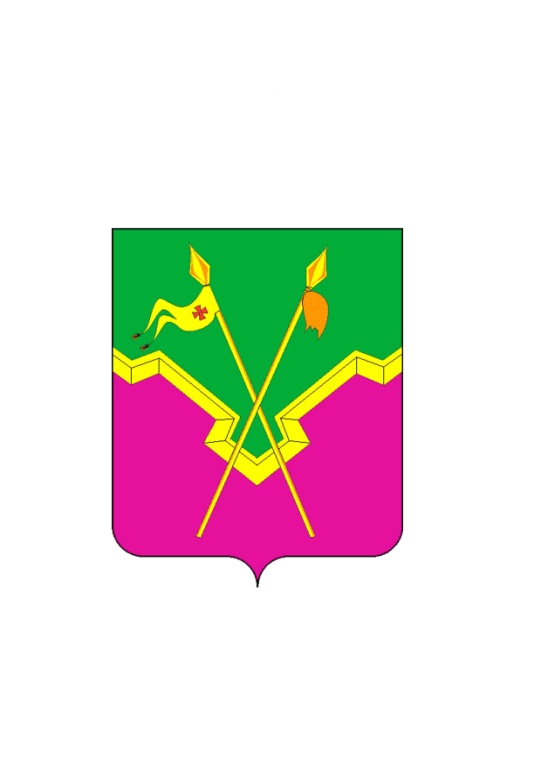 ПОСТАНОВЛЕНИЕ администрации Ейскоукрепленского сельского поселения Щербиновского района от 05.09.2019 № 56 «О внесении изменений в постановление администрации Ейскоукрепленского сельского поселения Щербиновского района от 31 октября 2017 года № 95 «Об утверждении муниципальной программы Ейскоукрепленского сельского поселения Щербиновского района «Формирование современной городской среды» на 2018 – 2024 годы»стр. 3ПОСТАНОВЛЕНИЕ администрации Ейскоукрепленского сельского поселения Щербиновского района от 05.09.2019 № 57 «Об утверждении перечня муниципальных программ Ейскоукрепленского сельского поселения Щербиновского района с 1 января 2020 года»стр. 20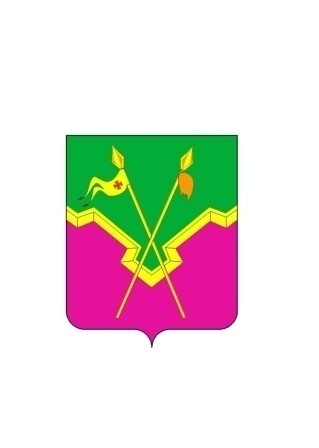 АДМИНИСТРАЦИЯ                                                                  ЕЙСКОУКРЕПЛЕНСКОГО СЕЛЬСКОГО ПОСЕЛЕНИЯ ЩЕРБИНОВСКОГО РАЙОНАПОСТАНОВЛЕНИЕАДМИНИСТРАЦИЯ                                                                  ЕЙСКОУКРЕПЛЕНСКОГО СЕЛЬСКОГО ПОСЕЛЕНИЯ ЩЕРБИНОВСКОГО РАЙОНАПОСТАНОВЛЕНИЕот 05.09.2019№ 56село Ейское Укреплениесело Ейское УкреплениеКоординатор муниципальной программы Финансовый отдел администрации  Ейскоукрепленского сельского поселения Щербиновского районаКоординаторы подпрограммне предусмотреныУчастникимуниципальной программыадминистрация Ейскоукрепленского сельского поселения Щербиновского района, физические, юридические лица (заинтересованные лица)  Подпрограммы муниципальной программыне предусмотреныВедомственные целевые программыне предусмотреныЦели муниципальной программыповышение уровня комплексного благоустройства для повышения качества жизни населения Ейскоукрепленского сельского поселения Щербиновского районаЭтапы и сроки  реализации муниципальной программыреализуется в 2018 – 2024 годахэтапы не предусмотрены Объемы бюджетных ассигнований муниципальной программыобщий объем бюджетных ассигнований необходимых на реализацию мероприятий муниципальной программы составляет 760041,80                 рублей,в том числе по годам реализации:2018 год – 0,00 рублей;2019 год – 0,00 рублей;2020 год – 760041,80 рублей;2021 год – 0,00 рублей;2022 год – 0,00 рублей;2023 год – 0,00 рублей;2024 год – 0,00 рублей.за счет средств бюджета Ейскоукрепленского сельского поселения Щербиновского района составляет – 760041,80 рублей,в том числе по годам реализации:2018 год – 0,00 рублей;2019 год – 0,00 рублей;2020 год – 760041,80  рублей;2021 год – 0,00 рублей;2022 год – 0,00 рублей;2023 год – 0,00 рублей;2024 год – 0,00 рублей.за счет средств краевого бюджета составляет  0,00 рублей,в том числе по годам реализации:2018 год – 0,00 рублей;2019 год – 0,00 рублей;2020 год – 0,00 рублей;2021 год – 0,00 рублей;2022 год – 0,00 рублей;2023 год – 0,00 рублей;2024 год – 0,00 рублей.за счет средств федерального бюджета составляет – 0,00 рублей,в том числе по годам реализации:2018 год – 0,00 рублей;2019 год – 0,00 рублей;2020 год – 0,00 рублей; 2021 год – 0,00 рублей;2022 год – 0,00 рублей;2023 год – 0,00 рублей;2024 год – 0,00 рублей.Годы реализацииОбъемы финансирования, рублейОбъемы финансирования, рублейОбъемы финансирования, рублейОбъемы финансирования, рублейОбъемы финансирования, рублейГоды реализацииВсегов разрезе источников финансированияв разрезе источников финансированияв разрезе источников финансированияв разрезе источников финансированияГоды реализацииВсегоместныебюджетыкраевой бюджетфедеральный бюджетвнебюджетные источники123456Основное мероприятие № 1 «Капитальный ремонт «Парка культуры и отдыха имени 40-летия Победы»Основное мероприятие № 1 «Капитальный ремонт «Парка культуры и отдыха имени 40-летия Победы»Основное мероприятие № 1 «Капитальный ремонт «Парка культуры и отдыха имени 40-летия Победы»Основное мероприятие № 1 «Капитальный ремонт «Парка культуры и отдыха имени 40-летия Победы»Основное мероприятие № 1 «Капитальный ремонт «Парка культуры и отдыха имени 40-летия Победы»Основное мероприятие № 1 «Капитальный ремонт «Парка культуры и отдыха имени 40-летия Победы»20180,000,000,000,000,0020190,000,000,000,000,002020760041,80760041,800,000,000,0020210,000,000,000,000,0020220,000,000,000,000,0020230,000,000,000,000,0020240,000,000,000,000,00Общий объем финансирования по муниципальной программеОбщий объем финансирования по муниципальной программеОбщий объем финансирования по муниципальной программеОбщий объем финансирования по муниципальной программеОбщий объем финансирования по муниципальной программеОбщий объем финансирования по муниципальной программе2018-2024760041,80760041,800,000,00-Всего по программе760041,80760041,800,000,00-№п/пНаименование целевогопоказателяНаименование целевогопоказателяЕдиницаизмеренияЗначение показателейЗначение показателейЗначение показателейЗначение показателейЗначение показателейЗначение показателейЗначение показателей№п/пНаименование целевогопоказателяНаименование целевогопоказателяЕдиницаизмерения2018 год2019 год2020 год2021 год2022 год2023 год2024 год1223456789101.Муниципальная программа  «Формирование современной городской среды на 2018-2024 годы» Муниципальная программа  «Формирование современной городской среды на 2018-2024 годы» Муниципальная программа  «Формирование современной городской среды на 2018-2024 годы» Муниципальная программа  «Формирование современной городской среды на 2018-2024 годы» Муниципальная программа  «Формирование современной городской среды на 2018-2024 годы» Муниципальная программа  «Формирование современной городской среды на 2018-2024 годы» Муниципальная программа  «Формирование современной городской среды на 2018-2024 годы» Муниципальная программа  «Формирование современной городской среды на 2018-2024 годы» Муниципальная программа  «Формирование современной городской среды на 2018-2024 годы» Муниципальная программа  «Формирование современной городской среды на 2018-2024 годы» 1.1.Основное мероприятие № 1 «Капитальный ремонт «Парка культуры и отдыха имени 40-летия Победы»Основное мероприятие № 1 «Капитальный ремонт «Парка культуры и отдыха имени 40-летия Победы»Основное мероприятие № 1 «Капитальный ремонт «Парка культуры и отдыха имени 40-летия Победы»Основное мероприятие № 1 «Капитальный ремонт «Парка культуры и отдыха имени 40-летия Победы»Основное мероприятие № 1 «Капитальный ремонт «Парка культуры и отдыха имени 40-летия Победы»Основное мероприятие № 1 «Капитальный ремонт «Парка культуры и отдыха имени 40-летия Победы»Основное мероприятие № 1 «Капитальный ремонт «Парка культуры и отдыха имени 40-летия Победы»Основное мероприятие № 1 «Капитальный ремонт «Парка культуры и отдыха имени 40-летия Победы»Основное мероприятие № 1 «Капитальный ремонт «Парка культуры и отдыха имени 40-летия Победы»Основное мероприятие № 1 «Капитальный ремонт «Парка культуры и отдыха имени 40-летия Победы»Цель: повышение уровня комплексного благоустройства для повышения качества жизни населения Ейскоукрепленского сельского поселения Щербиновского  районаЦель: повышение уровня комплексного благоустройства для повышения качества жизни населения Ейскоукрепленского сельского поселения Щербиновского  районаЦель: повышение уровня комплексного благоустройства для повышения качества жизни населения Ейскоукрепленского сельского поселения Щербиновского  районаЦель: повышение уровня комплексного благоустройства для повышения качества жизни населения Ейскоукрепленского сельского поселения Щербиновского  районаЦель: повышение уровня комплексного благоустройства для повышения качества жизни населения Ейскоукрепленского сельского поселения Щербиновского  районаЦель: повышение уровня комплексного благоустройства для повышения качества жизни населения Ейскоукрепленского сельского поселения Щербиновского  районаЦель: повышение уровня комплексного благоустройства для повышения качества жизни населения Ейскоукрепленского сельского поселения Щербиновского  районаЦель: повышение уровня комплексного благоустройства для повышения качества жизни населения Ейскоукрепленского сельского поселения Щербиновского  районаЦель: повышение уровня комплексного благоустройства для повышения качества жизни населения Ейскоукрепленского сельского поселения Щербиновского  районаЦель: повышение уровня комплексного благоустройства для повышения качества жизни населения Ейскоукрепленского сельского поселения Щербиновского  районаЗадача: организация мероприятий по благоустройству нуждающихся в благоустройстве общественной территорииЗадача: организация мероприятий по благоустройству нуждающихся в благоустройстве общественной территорииЗадача: организация мероприятий по благоустройству нуждающихся в благоустройстве общественной территорииЗадача: организация мероприятий по благоустройству нуждающихся в благоустройстве общественной территорииЗадача: организация мероприятий по благоустройству нуждающихся в благоустройстве общественной территорииЗадача: организация мероприятий по благоустройству нуждающихся в благоустройстве общественной территорииЗадача: организация мероприятий по благоустройству нуждающихся в благоустройстве общественной территорииЗадача: организация мероприятий по благоустройству нуждающихся в благоустройстве общественной территорииЗадача: организация мероприятий по благоустройству нуждающихся в благоустройстве общественной территорииЗадача: организация мероприятий по благоустройству нуждающихся в благоустройстве общественной территории1.1.1Целевой показатель:Количество благоустроенных общественных территорий единицединиц11.1.2Разработка дизайн-проектов благоустройство общественных территорийединицединиц1№п/пНаименование мероприятияИсточники финансированияОбъем финансирования, всего(рублей)В том числе по годамВ том числе по годамВ том числе по годамВ том числе по годамВ том числе по годамВ том числе по годамВ том числе по годамРезультат реализации мероприятийУчастник муниципальной программы №п/пНаименование мероприятияИсточники финансированияОбъем финансирования, всего(рублей)2018 год2019 год2020год2021 год2022 год2023 год2024 годРезультат реализации мероприятийУчастник муниципальной программы 12345678910111213Отдельные мероприятия муниципальной программы «Формирование современной городской среды» на 2018 – 2024 годыОтдельные мероприятия муниципальной программы «Формирование современной городской среды» на 2018 – 2024 годыОтдельные мероприятия муниципальной программы «Формирование современной городской среды» на 2018 – 2024 годыОтдельные мероприятия муниципальной программы «Формирование современной городской среды» на 2018 – 2024 годыОтдельные мероприятия муниципальной программы «Формирование современной городской среды» на 2018 – 2024 годыОтдельные мероприятия муниципальной программы «Формирование современной городской среды» на 2018 – 2024 годыОтдельные мероприятия муниципальной программы «Формирование современной городской среды» на 2018 – 2024 годыОтдельные мероприятия муниципальной программы «Формирование современной городской среды» на 2018 – 2024 годыОтдельные мероприятия муниципальной программы «Формирование современной городской среды» на 2018 – 2024 годыОтдельные мероприятия муниципальной программы «Формирование современной городской среды» на 2018 – 2024 годыОтдельные мероприятия муниципальной программы «Формирование современной городской среды» на 2018 – 2024 годыОтдельные мероприятия муниципальной программы «Формирование современной городской среды» на 2018 – 2024 годыОтдельные мероприятия муниципальной программы «Формирование современной городской среды» на 2018 – 2024 годы1.1Основное мероприятие № 1Благоустройство «Парка культуры и отдыха имени 40-летия Побе-ды», располо-женного по адресу: улица Суворова, 14 в селе Ейское Укрепление, Щербиновского района Красно-дарского края местный бюджет760041,800,000,00760041,800,000,000,000,00Благоустройство территории парка, установка малых архитектурных форм, капитальный ремонт уличного освещения на территории паркаАдминистрация Ейскоукрепленского сельского поселения Щербиновского района1.1Основное мероприятие № 1Благоустройство «Парка культуры и отдыха имени 40-летия Побе-ды», располо-женного по адресу: улица Суворова, 14 в селе Ейское Укрепление, Щербиновского района Красно-дарского края краевой бюджет0,000,000,000,000,000,000,000,00Благоустройство территории парка, установка малых архитектурных форм, капитальный ремонт уличного освещения на территории паркаАдминистрация Ейскоукрепленского сельского поселения Щербиновского района1.1Основное мероприятие № 1Благоустройство «Парка культуры и отдыха имени 40-летия Побе-ды», располо-женного по адресу: улица Суворова, 14 в селе Ейское Укрепление, Щербиновского района Красно-дарского края федеральный бюджет0,000,000,000,000,000,000,000,00Благоустройство территории парка, установка малых архитектурных форм, капитальный ремонт уличного освещения на территории паркаАдминистрация Ейскоукрепленского сельского поселения Щербиновского района1.1Основное мероприятие № 1Благоустройство «Парка культуры и отдыха имени 40-летия Побе-ды», располо-женного по адресу: улица Суворова, 14 в селе Ейское Укрепление, Щербиновского района Красно-дарского края внебюджетные источники0,000,000,000,000,000,000,000,00Благоустройство территории парка, установка малых архитектурных форм, капитальный ремонт уличного освещения на территории паркаАдминистрация Ейскоукрепленского сельского поселения Щербиновского района1.1Основное мероприятие № 1Благоустройство «Парка культуры и отдыха имени 40-летия Побе-ды», располо-женного по адресу: улица Суворова, 14 в селе Ейское Укрепление, Щербиновского района Красно-дарского края всего760041,800,000,00760041,800,000,000,000,00Благоустройство территории парка, установка малых архитектурных форм, капитальный ремонт уличного освещения на территории паркаАдминистрация Ейскоукрепленского сельского поселения Щербиновского районаВиды работУстановка металлического ограждения общественных территорийКапитальный ремонт уличного освещения общественных территорийОбустройство пешеходных зон тротуарной плиткойУстановка малых архитектурных форм, спортивного и детского игрового оборудованияОзеленение парковой зоны, общественных территорий№ п/пАдрес общественной территории:Год благоустройства общественной территории Дата протокола по итогам общественных обсуждений1.село Ейское Укрепление, улица Суворова, 14, Парк культуры и отдыха имени 40-летия Победы202027 октября 2017 года№ п/пАдрес общественной территории:1.село Ейское Укрепление, улица Суворова, 14/1, стадион2.село Ейское Укрепление, улица Суворова, центральная площадь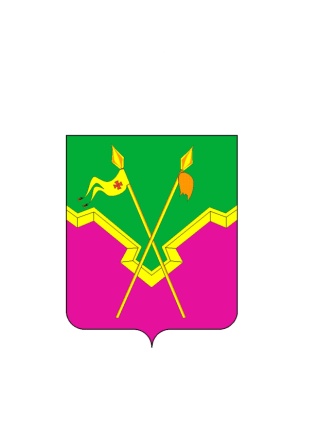 АДМИНИСТРАЦИЯЕЙСКОУКРЕПЛЕНСКОГО СЕЛЬСКОГО ПОСЕЛЕНИЯ ЩЕРБИНОВСКОГО РАЙОНАПОСТАНОВЛЕНИЕАДМИНИСТРАЦИЯЕЙСКОУКРЕПЛЕНСКОГО СЕЛЬСКОГО ПОСЕЛЕНИЯ ЩЕРБИНОВСКОГО РАЙОНАПОСТАНОВЛЕНИЕот 05.09.2019                                                 № 57село Ейское Укреплениесело Ейское УкреплениеПРИЛОЖЕНИЕ УТВЕРЖДЕН постановлением администрации Ейскоукрепленского сельского поселения Щербиновского районаот  05.09.2019 № 57№п/пНаименование муниципальной программы Координатор муниципальной программы1231.Обеспечение деятельности администрации Ейскоукрепленского сельского поселения Щербиновского района финансовый отдел администрации Ейскоукрепленского сельского поселения Щербиновского района (далее – финансовый отдел)2.Управление муниципальным имуществом Ейскоукрепленского сельского поселения Щербиновского районафинансовый отдел3.Обеспечение безопасности на территории Ейскоукрепленского сельского поселения Щербиновского районафинансовый отдел4.Развитие дорожного хозяйства в Ейскоукрепленском сельском поселении Щербиновского районафинансовый отдел5.Развитие субъектов малого и среднего предпринимательства в Ейскоукрепленском сельском поселении Щербиновского районафинансовый отдел6.Комплексное развитие жилищно-коммунального хозяйства, энергосбережение и повышение энергетической эффективности Ейскоукрепленского сельского поселения Щербиновского районафинансовый отдел 7.Сохранение, использование и популяризация объектов культурного наследия (памятников истории и культуры), находящихся на территории Ейскоукрепленского сельского поселения Щербиновского районафинансовый отдел 8.Молодежь Ейскоукрепленского сельского поселения Щербиновского района» финансовый отдел 9.Развитие культуры в Ейскоукрепленском сельском поселении Щербиновского районафинансовый отдел 10.Развитие физической культуры и спорта в  Ейскоукрепленском сельском поселении Щербиновского районафинансовый отдел 11.Формирование современной городской среды  финансовый отдел